EK - 13	 TRANSFER FORMU	2022 - 2023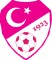 	 TRANSFER FORMU	2022 - 2023	 TRANSFER FORMU	2022 - 2023	 TRANSFER FORMU	2022 - 2023	 TRANSFER FORMU	2022 - 2023	 TRANSFER FORMU	2022 - 2023	 TRANSFER FORMU	2022 - 2023	 TRANSFER FORMU	2022 - 2023	 TRANSFER FORMU	2022 - 2023	 TRANSFER FORMU	2022 - 2023	 TRANSFER FORMU	2022 - 2023	 TRANSFER FORMU	2022 - 2023RESİMRESİMLİSANS NOLİSANS NO     :RESİMRESİMT.C.KİMLİK NO       :  T.C.KİMLİK NO       :  T.C.KİMLİK NO       :  T.C.KİMLİK NO       :  T.C.KİMLİK NO       :  T.C.KİMLİK NO       :  T.C.KİMLİK NO       :  T.C.KİMLİK NO       :  T.C.KİMLİK NO       :  T.C.KİMLİK NO       :  RESİMRESİMADI SOYADIADI SOYADI     : RESİMRESİMAnne AdıAnne Adı: Baba AdıBaba Adı::RESİMRESİMDoğum YeriDoğum Yeri:Doğum Tarihi :Doğum Tarihi :Doğum Tarihi :Doğum Tarihi :Doğum Tarihi :RESİMRESİMKulüp Statüsü : PROF☐Kulüp Statüsü : PROF☐Kulüp Statüsü : PROF☐BAL  YEREL☐	☐BAL  YEREL☐	☐Yeni Kulüp Adı	: ………………………………………Yeni Kulüp Kodu : …………………………………..….Yeni Kulüp Adı	: ………………………………………Yeni Kulüp Kodu : …………………………………..….Yeni Kulüp Adı	: ………………………………………Yeni Kulüp Kodu : …………………………………..….Yeni Kulüp Adı	: ………………………………………Yeni Kulüp Kodu : …………………………………..….Yeni Kulüp Adı	: ………………………………………Yeni Kulüp Kodu : …………………………………..….1996 Doğumlu2004-19972005-20112012-20132012-20131996 Doğumlu2004-19972004-19972005-20112012-2013Ve ÜstüArasıArasıDoğumluDoğumlu2 SezondanFesihliVe ÜstüArasıArasıArasıDoğumlu1.Transfer1.Transfer1.Transfer1.Transfer1.TransferSerbestKulüp2.Transfer2.Transfer2.Transfer2.Transfer2.Transfer2-3-4-51-2-3-4-51-2-3-4-51-2-3-4-51-2-3-4-52-3-4-52-3-4-51-2-3-4-51-2-3-4-51-2-3-4-51-2-3-4-51-2-3-41 – TESCİLLİ OLDUĞU (ESKİ) KULÜP MUVAFAKATI / KATKI PAYI FERAGAT BELGESİ1 – TESCİLLİ OLDUĞU (ESKİ) KULÜP MUVAFAKATI / KATKI PAYI FERAGAT BELGESİ1 – TESCİLLİ OLDUĞU (ESKİ) KULÜP MUVAFAKATI / KATKI PAYI FERAGAT BELGESİ1 – TESCİLLİ OLDUĞU (ESKİ) KULÜP MUVAFAKATI / KATKI PAYI FERAGAT BELGESİ1 – TESCİLLİ OLDUĞU (ESKİ) KULÜP MUVAFAKATI / KATKI PAYI FERAGAT BELGESİ1 – TESCİLLİ OLDUĞU (ESKİ) KULÜP MUVAFAKATI / KATKI PAYI FERAGAT BELGESİ1 – TESCİLLİ OLDUĞU (ESKİ) KULÜP MUVAFAKATI / KATKI PAYI FERAGAT BELGESİ1 – TESCİLLİ OLDUĞU (ESKİ) KULÜP MUVAFAKATI / KATKI PAYI FERAGAT BELGESİ1 – TESCİLLİ OLDUĞU (ESKİ) KULÜP MUVAFAKATI / KATKI PAYI FERAGAT BELGESİ1 – TESCİLLİ OLDUĞU (ESKİ) KULÜP MUVAFAKATI / KATKI PAYI FERAGAT BELGESİ1 – TESCİLLİ OLDUĞU (ESKİ) KULÜP MUVAFAKATI / KATKI PAYI FERAGAT BELGESİ1 – TESCİLLİ OLDUĞU (ESKİ) KULÜP MUVAFAKATI / KATKI PAYI FERAGAT BELGESİYukarıda kimlik bilgileri yazılı olan futbolcumuzun dilediği spor kulübüne tesciline kulübümüz muvafakat etmiştir.Amatör Futbolcu Lisans ve Transfer Talimatı hükümlerine uygun olarak katkı payından feragat ettiğimizi kabul ve taahhüt ederiz. (ESKİ) KULÜP ADI …………………………………………………………………………………………..	KULÜP KODU : …………………………………………. 2022 -2023 Futbol Sezonunda kulübümüz adına; yönetim kurulu kararınca, müşterek çift imza ile transfer evraklarını imzalamaya…………………………………………..…………………….…………….  ve	yetkilendirilmiştir.Kulüp İmza Yetkilisi	Kulüp İmza YetkilisiAdı – Soyadı	Adı - Soyadıİmza - Tarih	İmza - TarihKulüp MührüYukarıda kimlik bilgileri yazılı olan futbolcumuzun dilediği spor kulübüne tesciline kulübümüz muvafakat etmiştir.Amatör Futbolcu Lisans ve Transfer Talimatı hükümlerine uygun olarak katkı payından feragat ettiğimizi kabul ve taahhüt ederiz. (ESKİ) KULÜP ADI …………………………………………………………………………………………..	KULÜP KODU : …………………………………………. 2022 -2023 Futbol Sezonunda kulübümüz adına; yönetim kurulu kararınca, müşterek çift imza ile transfer evraklarını imzalamaya…………………………………………..…………………….…………….  ve	yetkilendirilmiştir.Kulüp İmza Yetkilisi	Kulüp İmza YetkilisiAdı – Soyadı	Adı - Soyadıİmza - Tarih	İmza - TarihKulüp MührüYukarıda kimlik bilgileri yazılı olan futbolcumuzun dilediği spor kulübüne tesciline kulübümüz muvafakat etmiştir.Amatör Futbolcu Lisans ve Transfer Talimatı hükümlerine uygun olarak katkı payından feragat ettiğimizi kabul ve taahhüt ederiz. (ESKİ) KULÜP ADI …………………………………………………………………………………………..	KULÜP KODU : …………………………………………. 2022 -2023 Futbol Sezonunda kulübümüz adına; yönetim kurulu kararınca, müşterek çift imza ile transfer evraklarını imzalamaya…………………………………………..…………………….…………….  ve	yetkilendirilmiştir.Kulüp İmza Yetkilisi	Kulüp İmza YetkilisiAdı – Soyadı	Adı - Soyadıİmza - Tarih	İmza - TarihKulüp MührüYukarıda kimlik bilgileri yazılı olan futbolcumuzun dilediği spor kulübüne tesciline kulübümüz muvafakat etmiştir.Amatör Futbolcu Lisans ve Transfer Talimatı hükümlerine uygun olarak katkı payından feragat ettiğimizi kabul ve taahhüt ederiz. (ESKİ) KULÜP ADI …………………………………………………………………………………………..	KULÜP KODU : …………………………………………. 2022 -2023 Futbol Sezonunda kulübümüz adına; yönetim kurulu kararınca, müşterek çift imza ile transfer evraklarını imzalamaya…………………………………………..…………………….…………….  ve	yetkilendirilmiştir.Kulüp İmza Yetkilisi	Kulüp İmza YetkilisiAdı – Soyadı	Adı - Soyadıİmza - Tarih	İmza - TarihKulüp MührüYukarıda kimlik bilgileri yazılı olan futbolcumuzun dilediği spor kulübüne tesciline kulübümüz muvafakat etmiştir.Amatör Futbolcu Lisans ve Transfer Talimatı hükümlerine uygun olarak katkı payından feragat ettiğimizi kabul ve taahhüt ederiz. (ESKİ) KULÜP ADI …………………………………………………………………………………………..	KULÜP KODU : …………………………………………. 2022 -2023 Futbol Sezonunda kulübümüz adına; yönetim kurulu kararınca, müşterek çift imza ile transfer evraklarını imzalamaya…………………………………………..…………………….…………….  ve	yetkilendirilmiştir.Kulüp İmza Yetkilisi	Kulüp İmza YetkilisiAdı – Soyadı	Adı - Soyadıİmza - Tarih	İmza - TarihKulüp MührüYukarıda kimlik bilgileri yazılı olan futbolcumuzun dilediği spor kulübüne tesciline kulübümüz muvafakat etmiştir.Amatör Futbolcu Lisans ve Transfer Talimatı hükümlerine uygun olarak katkı payından feragat ettiğimizi kabul ve taahhüt ederiz. (ESKİ) KULÜP ADI …………………………………………………………………………………………..	KULÜP KODU : …………………………………………. 2022 -2023 Futbol Sezonunda kulübümüz adına; yönetim kurulu kararınca, müşterek çift imza ile transfer evraklarını imzalamaya…………………………………………..…………………….…………….  ve	yetkilendirilmiştir.Kulüp İmza Yetkilisi	Kulüp İmza YetkilisiAdı – Soyadı	Adı - Soyadıİmza - Tarih	İmza - TarihKulüp MührüYukarıda kimlik bilgileri yazılı olan futbolcumuzun dilediği spor kulübüne tesciline kulübümüz muvafakat etmiştir.Amatör Futbolcu Lisans ve Transfer Talimatı hükümlerine uygun olarak katkı payından feragat ettiğimizi kabul ve taahhüt ederiz. (ESKİ) KULÜP ADI …………………………………………………………………………………………..	KULÜP KODU : …………………………………………. 2022 -2023 Futbol Sezonunda kulübümüz adına; yönetim kurulu kararınca, müşterek çift imza ile transfer evraklarını imzalamaya…………………………………………..…………………….…………….  ve	yetkilendirilmiştir.Kulüp İmza Yetkilisi	Kulüp İmza YetkilisiAdı – Soyadı	Adı - Soyadıİmza - Tarih	İmza - TarihKulüp MührüYukarıda kimlik bilgileri yazılı olan futbolcumuzun dilediği spor kulübüne tesciline kulübümüz muvafakat etmiştir.Amatör Futbolcu Lisans ve Transfer Talimatı hükümlerine uygun olarak katkı payından feragat ettiğimizi kabul ve taahhüt ederiz. (ESKİ) KULÜP ADI …………………………………………………………………………………………..	KULÜP KODU : …………………………………………. 2022 -2023 Futbol Sezonunda kulübümüz adına; yönetim kurulu kararınca, müşterek çift imza ile transfer evraklarını imzalamaya…………………………………………..…………………….…………….  ve	yetkilendirilmiştir.Kulüp İmza Yetkilisi	Kulüp İmza YetkilisiAdı – Soyadı	Adı - Soyadıİmza - Tarih	İmza - TarihKulüp MührüYukarıda kimlik bilgileri yazılı olan futbolcumuzun dilediği spor kulübüne tesciline kulübümüz muvafakat etmiştir.Amatör Futbolcu Lisans ve Transfer Talimatı hükümlerine uygun olarak katkı payından feragat ettiğimizi kabul ve taahhüt ederiz. (ESKİ) KULÜP ADI …………………………………………………………………………………………..	KULÜP KODU : …………………………………………. 2022 -2023 Futbol Sezonunda kulübümüz adına; yönetim kurulu kararınca, müşterek çift imza ile transfer evraklarını imzalamaya…………………………………………..…………………….…………….  ve	yetkilendirilmiştir.Kulüp İmza Yetkilisi	Kulüp İmza YetkilisiAdı – Soyadı	Adı - Soyadıİmza - Tarih	İmza - TarihKulüp MührüYukarıda kimlik bilgileri yazılı olan futbolcumuzun dilediği spor kulübüne tesciline kulübümüz muvafakat etmiştir.Amatör Futbolcu Lisans ve Transfer Talimatı hükümlerine uygun olarak katkı payından feragat ettiğimizi kabul ve taahhüt ederiz. (ESKİ) KULÜP ADI …………………………………………………………………………………………..	KULÜP KODU : …………………………………………. 2022 -2023 Futbol Sezonunda kulübümüz adına; yönetim kurulu kararınca, müşterek çift imza ile transfer evraklarını imzalamaya…………………………………………..…………………….…………….  ve	yetkilendirilmiştir.Kulüp İmza Yetkilisi	Kulüp İmza YetkilisiAdı – Soyadı	Adı - Soyadıİmza - Tarih	İmza - TarihKulüp MührüYukarıda kimlik bilgileri yazılı olan futbolcumuzun dilediği spor kulübüne tesciline kulübümüz muvafakat etmiştir.Amatör Futbolcu Lisans ve Transfer Talimatı hükümlerine uygun olarak katkı payından feragat ettiğimizi kabul ve taahhüt ederiz. (ESKİ) KULÜP ADI …………………………………………………………………………………………..	KULÜP KODU : …………………………………………. 2022 -2023 Futbol Sezonunda kulübümüz adına; yönetim kurulu kararınca, müşterek çift imza ile transfer evraklarını imzalamaya…………………………………………..…………………….…………….  ve	yetkilendirilmiştir.Kulüp İmza Yetkilisi	Kulüp İmza YetkilisiAdı – Soyadı	Adı - Soyadıİmza - Tarih	İmza - TarihKulüp MührüYukarıda kimlik bilgileri yazılı olan futbolcumuzun dilediği spor kulübüne tesciline kulübümüz muvafakat etmiştir.Amatör Futbolcu Lisans ve Transfer Talimatı hükümlerine uygun olarak katkı payından feragat ettiğimizi kabul ve taahhüt ederiz. (ESKİ) KULÜP ADI …………………………………………………………………………………………..	KULÜP KODU : …………………………………………. 2022 -2023 Futbol Sezonunda kulübümüz adına; yönetim kurulu kararınca, müşterek çift imza ile transfer evraklarını imzalamaya…………………………………………..…………………….…………….  ve	yetkilendirilmiştir.Kulüp İmza Yetkilisi	Kulüp İmza YetkilisiAdı – Soyadı	Adı - Soyadıİmza - Tarih	İmza - TarihKulüp Mührü2 – VELİ MUVAFAKATI – FUTBOLCU TAAHHÜTNAMESİ2 – VELİ MUVAFAKATI – FUTBOLCU TAAHHÜTNAMESİ2 – VELİ MUVAFAKATI – FUTBOLCU TAAHHÜTNAMESİ2 – VELİ MUVAFAKATI – FUTBOLCU TAAHHÜTNAMESİ2 – VELİ MUVAFAKATI – FUTBOLCU TAAHHÜTNAMESİ2 – VELİ MUVAFAKATI – FUTBOLCU TAAHHÜTNAMESİ2 – VELİ MUVAFAKATI – FUTBOLCU TAAHHÜTNAMESİ2 – VELİ MUVAFAKATI – FUTBOLCU TAAHHÜTNAMESİ2 – VELİ MUVAFAKATI – FUTBOLCU TAAHHÜTNAMESİ2 – VELİ MUVAFAKATI – FUTBOLCU TAAHHÜTNAMESİ2 – VELİ MUVAFAKATI – FUTBOLCU TAAHHÜTNAMESİ2 – VELİ MUVAFAKATI – FUTBOLCU TAAHHÜTNAMESİVelisi bulunduğum yukarıda kimlik bilgileri yazılı olan futbolcunun yeni kulübü adına tescilinin yapılmasına muvafakat ederim. (18 YAŞ ALTI)Tescilimin	Spor Kulübü adına yapılmasını ayrıca TFF tarafından çıkarılan talimatları okuduğumu ve kabul ettiğimi taahhüt ederim (18 YAŞ ÜSTÜ).Veli	FutbolcuAdı Soyadı : …………………………………………….....	İmza	Adı Soyadı	İmzaTarih	:	Tarih	:Velisi bulunduğum yukarıda kimlik bilgileri yazılı olan futbolcunun yeni kulübü adına tescilinin yapılmasına muvafakat ederim. (18 YAŞ ALTI)Tescilimin	Spor Kulübü adına yapılmasını ayrıca TFF tarafından çıkarılan talimatları okuduğumu ve kabul ettiğimi taahhüt ederim (18 YAŞ ÜSTÜ).Veli	FutbolcuAdı Soyadı : …………………………………………….....	İmza	Adı Soyadı	İmzaTarih	:	Tarih	:Velisi bulunduğum yukarıda kimlik bilgileri yazılı olan futbolcunun yeni kulübü adına tescilinin yapılmasına muvafakat ederim. (18 YAŞ ALTI)Tescilimin	Spor Kulübü adına yapılmasını ayrıca TFF tarafından çıkarılan talimatları okuduğumu ve kabul ettiğimi taahhüt ederim (18 YAŞ ÜSTÜ).Veli	FutbolcuAdı Soyadı : …………………………………………….....	İmza	Adı Soyadı	İmzaTarih	:	Tarih	:Velisi bulunduğum yukarıda kimlik bilgileri yazılı olan futbolcunun yeni kulübü adına tescilinin yapılmasına muvafakat ederim. (18 YAŞ ALTI)Tescilimin	Spor Kulübü adına yapılmasını ayrıca TFF tarafından çıkarılan talimatları okuduğumu ve kabul ettiğimi taahhüt ederim (18 YAŞ ÜSTÜ).Veli	FutbolcuAdı Soyadı : …………………………………………….....	İmza	Adı Soyadı	İmzaTarih	:	Tarih	:Velisi bulunduğum yukarıda kimlik bilgileri yazılı olan futbolcunun yeni kulübü adına tescilinin yapılmasına muvafakat ederim. (18 YAŞ ALTI)Tescilimin	Spor Kulübü adına yapılmasını ayrıca TFF tarafından çıkarılan talimatları okuduğumu ve kabul ettiğimi taahhüt ederim (18 YAŞ ÜSTÜ).Veli	FutbolcuAdı Soyadı : …………………………………………….....	İmza	Adı Soyadı	İmzaTarih	:	Tarih	:Velisi bulunduğum yukarıda kimlik bilgileri yazılı olan futbolcunun yeni kulübü adına tescilinin yapılmasına muvafakat ederim. (18 YAŞ ALTI)Tescilimin	Spor Kulübü adına yapılmasını ayrıca TFF tarafından çıkarılan talimatları okuduğumu ve kabul ettiğimi taahhüt ederim (18 YAŞ ÜSTÜ).Veli	FutbolcuAdı Soyadı : …………………………………………….....	İmza	Adı Soyadı	İmzaTarih	:	Tarih	:Velisi bulunduğum yukarıda kimlik bilgileri yazılı olan futbolcunun yeni kulübü adına tescilinin yapılmasına muvafakat ederim. (18 YAŞ ALTI)Tescilimin	Spor Kulübü adına yapılmasını ayrıca TFF tarafından çıkarılan talimatları okuduğumu ve kabul ettiğimi taahhüt ederim (18 YAŞ ÜSTÜ).Veli	FutbolcuAdı Soyadı : …………………………………………….....	İmza	Adı Soyadı	İmzaTarih	:	Tarih	:Velisi bulunduğum yukarıda kimlik bilgileri yazılı olan futbolcunun yeni kulübü adına tescilinin yapılmasına muvafakat ederim. (18 YAŞ ALTI)Tescilimin	Spor Kulübü adına yapılmasını ayrıca TFF tarafından çıkarılan talimatları okuduğumu ve kabul ettiğimi taahhüt ederim (18 YAŞ ÜSTÜ).Veli	FutbolcuAdı Soyadı : …………………………………………….....	İmza	Adı Soyadı	İmzaTarih	:	Tarih	:Velisi bulunduğum yukarıda kimlik bilgileri yazılı olan futbolcunun yeni kulübü adına tescilinin yapılmasına muvafakat ederim. (18 YAŞ ALTI)Tescilimin	Spor Kulübü adına yapılmasını ayrıca TFF tarafından çıkarılan talimatları okuduğumu ve kabul ettiğimi taahhüt ederim (18 YAŞ ÜSTÜ).Veli	FutbolcuAdı Soyadı : …………………………………………….....	İmza	Adı Soyadı	İmzaTarih	:	Tarih	:Velisi bulunduğum yukarıda kimlik bilgileri yazılı olan futbolcunun yeni kulübü adına tescilinin yapılmasına muvafakat ederim. (18 YAŞ ALTI)Tescilimin	Spor Kulübü adına yapılmasını ayrıca TFF tarafından çıkarılan talimatları okuduğumu ve kabul ettiğimi taahhüt ederim (18 YAŞ ÜSTÜ).Veli	FutbolcuAdı Soyadı : …………………………………………….....	İmza	Adı Soyadı	İmzaTarih	:	Tarih	:Velisi bulunduğum yukarıda kimlik bilgileri yazılı olan futbolcunun yeni kulübü adına tescilinin yapılmasına muvafakat ederim. (18 YAŞ ALTI)Tescilimin	Spor Kulübü adına yapılmasını ayrıca TFF tarafından çıkarılan talimatları okuduğumu ve kabul ettiğimi taahhüt ederim (18 YAŞ ÜSTÜ).Veli	FutbolcuAdı Soyadı : …………………………………………….....	İmza	Adı Soyadı	İmzaTarih	:	Tarih	:Velisi bulunduğum yukarıda kimlik bilgileri yazılı olan futbolcunun yeni kulübü adına tescilinin yapılmasına muvafakat ederim. (18 YAŞ ALTI)Tescilimin	Spor Kulübü adına yapılmasını ayrıca TFF tarafından çıkarılan talimatları okuduğumu ve kabul ettiğimi taahhüt ederim (18 YAŞ ÜSTÜ).Veli	FutbolcuAdı Soyadı : …………………………………………….....	İmza	Adı Soyadı	İmzaTarih	:	Tarih	:3 – SAĞLIK BEYANI3 – SAĞLIK BEYANI3 – SAĞLIK BEYANI3 – SAĞLIK BEYANI3 – SAĞLIK BEYANI3 – SAĞLIK BEYANI3 – SAĞLIK BEYANI3 – SAĞLIK BEYANI3 – SAĞLIK BEYANI3 – SAĞLIK BEYANI3 – SAĞLIK BEYANI3 – SAĞLIK BEYANIYukarıda kimlik bilgileri bulunmakta olup, sağlık yönünden futbol oynamaya ve yarışmalara katılmaya elverişliliği beyan ederim.FUTBOLCU (18 YAŞ ÜSTÜ):	VELİ (18 YAŞ ALTI):Adı Soyadı …………………………………………….....Tarih : …………………………	Adı Soyadı………………………….……………………….....Tarih : ………………………… İmza :	 İletişim No :	İmza :Yukarıda kimlik bilgileri bulunmakta olup, sağlık yönünden futbol oynamaya ve yarışmalara katılmaya elverişliliği beyan ederim.FUTBOLCU (18 YAŞ ÜSTÜ):	VELİ (18 YAŞ ALTI):Adı Soyadı …………………………………………….....Tarih : …………………………	Adı Soyadı………………………….……………………….....Tarih : ………………………… İmza :	 İletişim No :	İmza :Yukarıda kimlik bilgileri bulunmakta olup, sağlık yönünden futbol oynamaya ve yarışmalara katılmaya elverişliliği beyan ederim.FUTBOLCU (18 YAŞ ÜSTÜ):	VELİ (18 YAŞ ALTI):Adı Soyadı …………………………………………….....Tarih : …………………………	Adı Soyadı………………………….……………………….....Tarih : ………………………… İmza :	 İletişim No :	İmza :Yukarıda kimlik bilgileri bulunmakta olup, sağlık yönünden futbol oynamaya ve yarışmalara katılmaya elverişliliği beyan ederim.FUTBOLCU (18 YAŞ ÜSTÜ):	VELİ (18 YAŞ ALTI):Adı Soyadı …………………………………………….....Tarih : …………………………	Adı Soyadı………………………….……………………….....Tarih : ………………………… İmza :	 İletişim No :	İmza :Yukarıda kimlik bilgileri bulunmakta olup, sağlık yönünden futbol oynamaya ve yarışmalara katılmaya elverişliliği beyan ederim.FUTBOLCU (18 YAŞ ÜSTÜ):	VELİ (18 YAŞ ALTI):Adı Soyadı …………………………………………….....Tarih : …………………………	Adı Soyadı………………………….……………………….....Tarih : ………………………… İmza :	 İletişim No :	İmza :Yukarıda kimlik bilgileri bulunmakta olup, sağlık yönünden futbol oynamaya ve yarışmalara katılmaya elverişliliği beyan ederim.FUTBOLCU (18 YAŞ ÜSTÜ):	VELİ (18 YAŞ ALTI):Adı Soyadı …………………………………………….....Tarih : …………………………	Adı Soyadı………………………….……………………….....Tarih : ………………………… İmza :	 İletişim No :	İmza :Yukarıda kimlik bilgileri bulunmakta olup, sağlık yönünden futbol oynamaya ve yarışmalara katılmaya elverişliliği beyan ederim.FUTBOLCU (18 YAŞ ÜSTÜ):	VELİ (18 YAŞ ALTI):Adı Soyadı …………………………………………….....Tarih : …………………………	Adı Soyadı………………………….……………………….....Tarih : ………………………… İmza :	 İletişim No :	İmza :Yukarıda kimlik bilgileri bulunmakta olup, sağlık yönünden futbol oynamaya ve yarışmalara katılmaya elverişliliği beyan ederim.FUTBOLCU (18 YAŞ ÜSTÜ):	VELİ (18 YAŞ ALTI):Adı Soyadı …………………………………………….....Tarih : …………………………	Adı Soyadı………………………….……………………….....Tarih : ………………………… İmza :	 İletişim No :	İmza :Yukarıda kimlik bilgileri bulunmakta olup, sağlık yönünden futbol oynamaya ve yarışmalara katılmaya elverişliliği beyan ederim.FUTBOLCU (18 YAŞ ÜSTÜ):	VELİ (18 YAŞ ALTI):Adı Soyadı …………………………………………….....Tarih : …………………………	Adı Soyadı………………………….……………………….....Tarih : ………………………… İmza :	 İletişim No :	İmza :Yukarıda kimlik bilgileri bulunmakta olup, sağlık yönünden futbol oynamaya ve yarışmalara katılmaya elverişliliği beyan ederim.FUTBOLCU (18 YAŞ ÜSTÜ):	VELİ (18 YAŞ ALTI):Adı Soyadı …………………………………………….....Tarih : …………………………	Adı Soyadı………………………….……………………….....Tarih : ………………………… İmza :	 İletişim No :	İmza :Yukarıda kimlik bilgileri bulunmakta olup, sağlık yönünden futbol oynamaya ve yarışmalara katılmaya elverişliliği beyan ederim.FUTBOLCU (18 YAŞ ÜSTÜ):	VELİ (18 YAŞ ALTI):Adı Soyadı …………………………………………….....Tarih : …………………………	Adı Soyadı………………………….……………………….....Tarih : ………………………… İmza :	 İletişim No :	İmza :Yukarıda kimlik bilgileri bulunmakta olup, sağlık yönünden futbol oynamaya ve yarışmalara katılmaya elverişliliği beyan ederim.FUTBOLCU (18 YAŞ ÜSTÜ):	VELİ (18 YAŞ ALTI):Adı Soyadı …………………………………………….....Tarih : …………………………	Adı Soyadı………………………….……………………….....Tarih : ………………………… İmza :	 İletişim No :	İmza :4 – YENİ KULÜP ONAYI4 – YENİ KULÜP ONAYI4 – YENİ KULÜP ONAYI4 – YENİ KULÜP ONAYI4 – YENİ KULÜP ONAYI4 – YENİ KULÜP ONAYI4 – YENİ KULÜP ONAYI4 – YENİ KULÜP ONAYI4 – YENİ KULÜP ONAYI4 – YENİ KULÜP ONAYIKulüp Kodu: ……………….Kulüp Kodu: ……………….Yukarıda kimlik bilgileri ve imzası bulunan futbolcunun kulübümüze tescilini kabul ve taahhüt ederiz.Kulüp İmza Yetkilisi	Kulüp İmza YetkilisiAdı – Soyadı -	Adı - SoyadıTarih - İmza	Tarih - İmzaKulüp MührüBu formdaki; tüm bilgi, mühür, imzaların doğru olduğunu onaylarız. Aksi halde, sorumluluğun kulübümüze ait olduğunu ve hakkımızda Futbol Disiplin Talimatı hükümlerine göre işlem yapılmasını kabul ve taahhüt ederiz.Yukarıda kimlik bilgileri ve imzası bulunan futbolcunun kulübümüze tescilini kabul ve taahhüt ederiz.Kulüp İmza Yetkilisi	Kulüp İmza YetkilisiAdı – Soyadı -	Adı - SoyadıTarih - İmza	Tarih - İmzaKulüp MührüBu formdaki; tüm bilgi, mühür, imzaların doğru olduğunu onaylarız. Aksi halde, sorumluluğun kulübümüze ait olduğunu ve hakkımızda Futbol Disiplin Talimatı hükümlerine göre işlem yapılmasını kabul ve taahhüt ederiz.Yukarıda kimlik bilgileri ve imzası bulunan futbolcunun kulübümüze tescilini kabul ve taahhüt ederiz.Kulüp İmza Yetkilisi	Kulüp İmza YetkilisiAdı – Soyadı -	Adı - SoyadıTarih - İmza	Tarih - İmzaKulüp MührüBu formdaki; tüm bilgi, mühür, imzaların doğru olduğunu onaylarız. Aksi halde, sorumluluğun kulübümüze ait olduğunu ve hakkımızda Futbol Disiplin Talimatı hükümlerine göre işlem yapılmasını kabul ve taahhüt ederiz.Yukarıda kimlik bilgileri ve imzası bulunan futbolcunun kulübümüze tescilini kabul ve taahhüt ederiz.Kulüp İmza Yetkilisi	Kulüp İmza YetkilisiAdı – Soyadı -	Adı - SoyadıTarih - İmza	Tarih - İmzaKulüp MührüBu formdaki; tüm bilgi, mühür, imzaların doğru olduğunu onaylarız. Aksi halde, sorumluluğun kulübümüze ait olduğunu ve hakkımızda Futbol Disiplin Talimatı hükümlerine göre işlem yapılmasını kabul ve taahhüt ederiz.Yukarıda kimlik bilgileri ve imzası bulunan futbolcunun kulübümüze tescilini kabul ve taahhüt ederiz.Kulüp İmza Yetkilisi	Kulüp İmza YetkilisiAdı – Soyadı -	Adı - SoyadıTarih - İmza	Tarih - İmzaKulüp MührüBu formdaki; tüm bilgi, mühür, imzaların doğru olduğunu onaylarız. Aksi halde, sorumluluğun kulübümüze ait olduğunu ve hakkımızda Futbol Disiplin Talimatı hükümlerine göre işlem yapılmasını kabul ve taahhüt ederiz.Yukarıda kimlik bilgileri ve imzası bulunan futbolcunun kulübümüze tescilini kabul ve taahhüt ederiz.Kulüp İmza Yetkilisi	Kulüp İmza YetkilisiAdı – Soyadı -	Adı - SoyadıTarih - İmza	Tarih - İmzaKulüp MührüBu formdaki; tüm bilgi, mühür, imzaların doğru olduğunu onaylarız. Aksi halde, sorumluluğun kulübümüze ait olduğunu ve hakkımızda Futbol Disiplin Talimatı hükümlerine göre işlem yapılmasını kabul ve taahhüt ederiz.Yukarıda kimlik bilgileri ve imzası bulunan futbolcunun kulübümüze tescilini kabul ve taahhüt ederiz.Kulüp İmza Yetkilisi	Kulüp İmza YetkilisiAdı – Soyadı -	Adı - SoyadıTarih - İmza	Tarih - İmzaKulüp MührüBu formdaki; tüm bilgi, mühür, imzaların doğru olduğunu onaylarız. Aksi halde, sorumluluğun kulübümüze ait olduğunu ve hakkımızda Futbol Disiplin Talimatı hükümlerine göre işlem yapılmasını kabul ve taahhüt ederiz.Yukarıda kimlik bilgileri ve imzası bulunan futbolcunun kulübümüze tescilini kabul ve taahhüt ederiz.Kulüp İmza Yetkilisi	Kulüp İmza YetkilisiAdı – Soyadı -	Adı - SoyadıTarih - İmza	Tarih - İmzaKulüp MührüBu formdaki; tüm bilgi, mühür, imzaların doğru olduğunu onaylarız. Aksi halde, sorumluluğun kulübümüze ait olduğunu ve hakkımızda Futbol Disiplin Talimatı hükümlerine göre işlem yapılmasını kabul ve taahhüt ederiz.Yukarıda kimlik bilgileri ve imzası bulunan futbolcunun kulübümüze tescilini kabul ve taahhüt ederiz.Kulüp İmza Yetkilisi	Kulüp İmza YetkilisiAdı – Soyadı -	Adı - SoyadıTarih - İmza	Tarih - İmzaKulüp MührüBu formdaki; tüm bilgi, mühür, imzaların doğru olduğunu onaylarız. Aksi halde, sorumluluğun kulübümüze ait olduğunu ve hakkımızda Futbol Disiplin Talimatı hükümlerine göre işlem yapılmasını kabul ve taahhüt ederiz.Yukarıda kimlik bilgileri ve imzası bulunan futbolcunun kulübümüze tescilini kabul ve taahhüt ederiz.Kulüp İmza Yetkilisi	Kulüp İmza YetkilisiAdı – Soyadı -	Adı - SoyadıTarih - İmza	Tarih - İmzaKulüp MührüBu formdaki; tüm bilgi, mühür, imzaların doğru olduğunu onaylarız. Aksi halde, sorumluluğun kulübümüze ait olduğunu ve hakkımızda Futbol Disiplin Talimatı hükümlerine göre işlem yapılmasını kabul ve taahhüt ederiz.Yukarıda kimlik bilgileri ve imzası bulunan futbolcunun kulübümüze tescilini kabul ve taahhüt ederiz.Kulüp İmza Yetkilisi	Kulüp İmza YetkilisiAdı – Soyadı -	Adı - SoyadıTarih - İmza	Tarih - İmzaKulüp MührüBu formdaki; tüm bilgi, mühür, imzaların doğru olduğunu onaylarız. Aksi halde, sorumluluğun kulübümüze ait olduğunu ve hakkımızda Futbol Disiplin Talimatı hükümlerine göre işlem yapılmasını kabul ve taahhüt ederiz.Yukarıda kimlik bilgileri ve imzası bulunan futbolcunun kulübümüze tescilini kabul ve taahhüt ederiz.Kulüp İmza Yetkilisi	Kulüp İmza YetkilisiAdı – Soyadı -	Adı - SoyadıTarih - İmza	Tarih - İmzaKulüp MührüBu formdaki; tüm bilgi, mühür, imzaların doğru olduğunu onaylarız. Aksi halde, sorumluluğun kulübümüze ait olduğunu ve hakkımızda Futbol Disiplin Talimatı hükümlerine göre işlem yapılmasını kabul ve taahhüt ederiz.5 – ASKF REFERANS ONAYI5 – ASKF REFERANS ONAYI5 – ASKF REFERANS ONAYI5 – ASKF REFERANS ONAYI5 – ASKF REFERANS ONAYI5 – ASKF REFERANS ONAYI5 – ASKF REFERANS ONAYI5 – ASKF REFERANS ONAYI5 – ASKF REFERANS ONAYI5 – ASKF REFERANS ONAYI5 – ASKF REFERANS ONAYI5 – ASKF REFERANS ONAYIYukarıda kimlik bilgileri yazılı olan futbolcunun; TASKK bedeli yatırılmış olup, dekont kontrol edilmiştir. Tescili için gerekli işlemler yapılmıştır.Tarih : ……………………………………………………… Mühür – İmza : …………………………………………………..	ASKF BaşkanlığıYukarıda kimlik bilgileri yazılı olan futbolcunun; TASKK bedeli yatırılmış olup, dekont kontrol edilmiştir. Tescili için gerekli işlemler yapılmıştır.Tarih : ……………………………………………………… Mühür – İmza : …………………………………………………..	ASKF BaşkanlığıYukarıda kimlik bilgileri yazılı olan futbolcunun; TASKK bedeli yatırılmış olup, dekont kontrol edilmiştir. Tescili için gerekli işlemler yapılmıştır.Tarih : ……………………………………………………… Mühür – İmza : …………………………………………………..	ASKF BaşkanlığıYukarıda kimlik bilgileri yazılı olan futbolcunun; TASKK bedeli yatırılmış olup, dekont kontrol edilmiştir. Tescili için gerekli işlemler yapılmıştır.Tarih : ……………………………………………………… Mühür – İmza : …………………………………………………..	ASKF BaşkanlığıYukarıda kimlik bilgileri yazılı olan futbolcunun; TASKK bedeli yatırılmış olup, dekont kontrol edilmiştir. Tescili için gerekli işlemler yapılmıştır.Tarih : ……………………………………………………… Mühür – İmza : …………………………………………………..	ASKF BaşkanlığıYukarıda kimlik bilgileri yazılı olan futbolcunun; TASKK bedeli yatırılmış olup, dekont kontrol edilmiştir. Tescili için gerekli işlemler yapılmıştır.Tarih : ……………………………………………………… Mühür – İmza : …………………………………………………..	ASKF BaşkanlığıYukarıda kimlik bilgileri yazılı olan futbolcunun; TASKK bedeli yatırılmış olup, dekont kontrol edilmiştir. Tescili için gerekli işlemler yapılmıştır.Tarih : ……………………………………………………… Mühür – İmza : …………………………………………………..	ASKF BaşkanlığıYukarıda kimlik bilgileri yazılı olan futbolcunun; TASKK bedeli yatırılmış olup, dekont kontrol edilmiştir. Tescili için gerekli işlemler yapılmıştır.Tarih : ……………………………………………………… Mühür – İmza : …………………………………………………..	ASKF BaşkanlığıYukarıda kimlik bilgileri yazılı olan futbolcunun; TASKK bedeli yatırılmış olup, dekont kontrol edilmiştir. Tescili için gerekli işlemler yapılmıştır.Tarih : ……………………………………………………… Mühür – İmza : …………………………………………………..	ASKF BaşkanlığıYukarıda kimlik bilgileri yazılı olan futbolcunun; TASKK bedeli yatırılmış olup, dekont kontrol edilmiştir. Tescili için gerekli işlemler yapılmıştır.Tarih : ……………………………………………………… Mühür – İmza : …………………………………………………..	ASKF BaşkanlığıYukarıda kimlik bilgileri yazılı olan futbolcunun; TASKK bedeli yatırılmış olup, dekont kontrol edilmiştir. Tescili için gerekli işlemler yapılmıştır.Tarih : ……………………………………………………… Mühür – İmza : …………………………………………………..	ASKF BaşkanlığıYukarıda kimlik bilgileri yazılı olan futbolcunun; TASKK bedeli yatırılmış olup, dekont kontrol edilmiştir. Tescili için gerekli işlemler yapılmıştır.Tarih : ……………………………………………………… Mühür – İmza : …………………………………………………..	ASKF Başkanlığı